使用 Geogebra 解常微分方程在高中阶段，变加速直线运动的分析是一个难点，限于高中数学知识的局限，很多问题往往只能定性分析，要定量计算，往往要涉及常微分方程的求解。1、电磁感应中恒力作用下物体做切割磁感线运动的分析此类问题在高中物理中很常见，我们可以通过受力平衡求解收尾速度、利用法拉第电磁感应定律求电量、动能定理求产生的电能和内能等。例 1此题为 2011 年上海高考题：电阻可忽略的光滑平行金属导轨长 s = 1.15 m，两导轨间距 L = 0.75 m，导轨倾角为 30°，导轨上端 ab 接一阻值 R = 1.5 Ω 的电阻，磁感应强度 B = 0.8 T 的匀强磁场垂直轨道平面向上。阻值 r = 0.5 Ω，质量 m = 0.2 kg 的金属棒与轨道垂直且接触良好，从轨道上端 ab 处由静止开始下滑至底端，在此过程中金属棒产生的焦耳热 Qr = 0.1 J。（取 g = 10m/s2）求：（1）金属棒在此过程中克服安培力的功 W安；（2）金属棒下滑速度 v = 2 m/s 时的加速度 a；（3）为求金属棒下滑的最大速度 vm，有同学解答如下：由动能定理 W重 − W安 = mvm2，……。由此所得结果是否正确？若正确，说明理由并完成本小题；若不正确，给出正确的解答。【参考答案】（1）W安 = 0.4 J		（2）a = 3.2 m/s2		（3）vm =  2.74 m/s【分析】这里关注的是第（3）小问，最大速度 vm 的答案为 2.74 m/s。限于高中生的知识局限，只能用动能定理解决。W安 = Q = QR + Qr = 0.4 Jmgssin30° − Q = mvm2vm = = m/s = 2.74 m/s【微积分解法】如果运用微积分知识是可以直接求得速度大小的。若只需求得 s 与 v 的函数关系，解法如下：由牛顿第二定律可知：mgsinθ − = ma代入数据可得 v 和 a 的关系式：a = 5 − 0.9v对应的微分方程为：= = ＝使用分离变量法解此方程：ds = dv，初始条件为 s|v = 0 = 0s = （− 0.9v − 5ln（− 0.9v + 5）+ 5ln5）将 s = 1.15 m 代入以上函数可解得：v = 2.74 m/s。若还需要求时间 t，可以写出以下微分方程= a = 5 − 0.9v，v|t = 0 = 0解得t = [ln5 − ln(−0.9v + 5)]或v ＝ （1 − e−0.9t）将 v = 2.74 m/s 代入以上函数，可求得 t = 0.75515 s。进一步利用以下微分方程，还可以求出 s 与 t 的函数关系：= v = （1 − e−0.9t），s|t = 0 = 0解得s = 将 s = 1.15 m 代入以上函数，可求得 t = 0.75484 s。数据是自洽的。以上方程的求解很费时间，我翻出《高等数学》课本，花了老半天才解出结果。2、使用 Geogebra 解常微分方程在 Geogebra 中内置了解常微分方程的指令“解常微分方程[<fʹ(x,y)>]”，可以用来解 = fʹ(x,y) 的解。以上题为例，v 和 a 的关系式为：a = 5 − 0.9v对应的常微分方程为：= a = 5 − 0.9v，v|t = 0 = 05 − 0.9v 为一线性函数，令 k = 0.9，b = 5，v0 = 0，这样就可以在 Geogebra 中动态设置这些变量，解决其他类似的问题。关键步骤如下：1、设置对应 k、b、v0 变量的滑动条，设置表示时间 t 的滑动条；2、输入 “f(x) = 解常微分方程(b – ky,(0,v0))”，这样就能绘制出 v – t 图像，并显示求解结果 “f(x) ＝  e−0.9t + ”，这个结果与前面解析求解的结果是相同的。3、输入 “s = 积分(f,0,t)”，这样就可以通过 v – t 图像面积求出对应位移。如下图所示，令滑动条 b = 5，k = 0.9，v0 = 0，将时间 t 拉至 0.755，对应的速度 v = 2.74 m/s，位移 s = 1.15 m。这个结果与前面解析求解的结果也是相同的。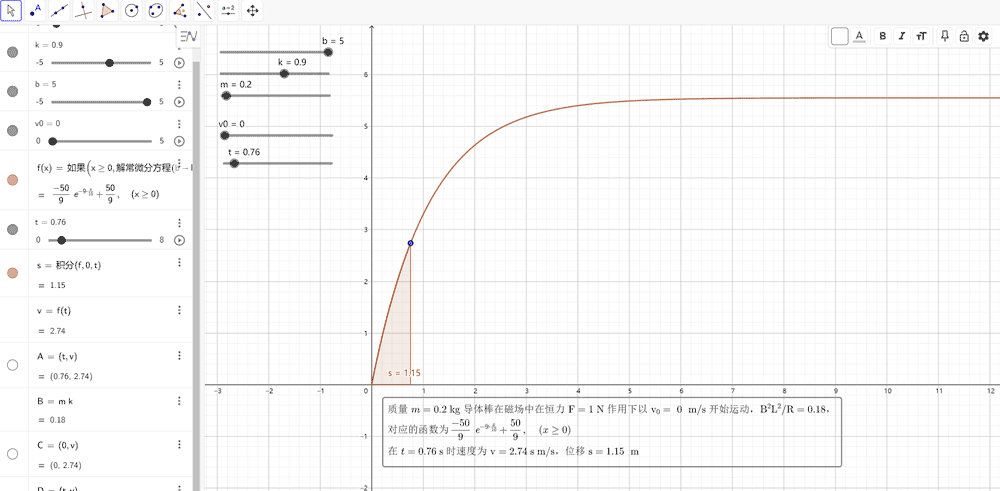 点击图片可观看动态演示3、使用 Geogebra 快速验证相关问题有了上述工具，就可以验证一下其他题目了。先说结论：在电磁感应中求解变加速运动过程中的能量、电量，若出现具体数字，一定要检查数据是否自洽，而不是为了计算简便凑数据。例 2此题是约 20 年前的一道老题：光滑平行金属导轨长 L = 2 m，二导轨间距 d = 0.5 m，轨道平面与水平面的夹角为 θ = 30，导轨上端接一阻值为 R = 0.5 Ω 的电阻，其余电阻不计，轨道所在空间有垂直轨道平面的匀强磁场，磁感应强度 B = 1 T。有一不计电阻的金属棒 ab 的质量 m = 0.5 kg，放在导轨最上端，如图所示。当 ab 棒从最上端由静止开始自由下滑，到达底端脱离轨道时，电阻 R 上产生的热量为 Q = 1 J，求：（1）当棒的速度为 v = 2 m/s 时，它的加速度是多少？（2）棒下滑的最大速度是多少？（3）棒下滑过程中通过电阻 R 的最大电流是多少？【参考解答】（1）a = 3 m/s2	（2）vm = 4 m/s	（3）Im = 4 A【验证】由牛顿第二定律得：mgsin30° − = ma代入数据可得 v 和 a 的关系式：a = 5 – v在 Geogebra 程序中将设置 b = 5，k = 1，v0 = 0，结果是“到达底端位移为 2 m，用时 t = 1.05 s，速度为 v = 3.25 m/s，而不是参考答案中的 4 m/s”。错误的原因是 Q = 1 J 这个数据不自洽，导致此题（2）（3）都是错误的。例 3此题是一道约 15 年前的老题：如图甲所示，MN、PQ 为间距 L = 0.5 m 足够长的平行导轨，NQ⊥MN，导轨的电阻均不计。导轨平面与水平面间的夹角 θ = 37°，NQ 间连接有一个 R = 4 Ω 的电阻。有一匀强磁场垂直于导轨平面且方向向上，磁感应强度为 B0 = 1 T。将一根质量为 m = 0.05 kg 的金属棒 ab 紧靠 NQ 放置在导轨上，且与导轨接触良好。现由静止释放金属棒，当金属棒滑行至 cd 处时达到稳定速度，已知在此过程中通过金属棒截面的电量 q = 0.2 C，且金属棒的加速度 a 与速度 v 的关系如图乙所示，设金属棒沿导轨向下运动过程中始终与 NQ 平行。（取 g = 10 m/s2，sin37° = 0.6，cos37° = 0.8）。求：（1）金属棒与导轨间的动摩擦因数 μ；（2）cd 离 NQ 的距离 s；（3）金属棒滑行至 cd 处的过程中，电阻 R 上产生的热量。【参考解答】（1）μ =  0.5	（2）s = 2 m	（3）QR =  0.08 J【验证】图像已经直接给出了 v 和 a 的关系式：a = 2 – v在 Geogebra 程序中将设置 b = 2，k = 1，v0 = 0，结果是“当速度 v ≈ 2 m/s 时，用时 t ≈ 6 s，位移 s ≈ 10 m，而不是参考答案中的 2 m”。错误的原因是电量 q = 0.2 C 这个数据不自洽，导致此题（2）（3）都是错误的。如何求达到稳定速度时的位移 s？过程如下：由 a = 2 – v得		 = ＝使用分离变量法解此方程：ds = dv，初始条件为 s|v = 0 = 0，解得：s =− v − 2ln（− v + 2）+ 2ln2将 v = 2 m/s 代入上式，出现 ln0 无解！那是因为根据对应的速度时间函数 v = −2e−t + 2（过程略），理论上需要经过无穷大的时间才能达到稳定速度，对应的位移也是无穷大。若将 v = 1.9 m/s 代入上述方程可解得 s =  4.09 m，速度为 1.99 m/s 时位移达到 8.61 m，速度为 1.999 m/s 是位移为 13.2 m……。那么前面为什么求出“当速度 v ≈ 2 m/s 时，用时 t ≈ 6 s，位移 s ≈ 10 m”呢？应该是程序中的小数点太多不显示的缘故，可能对应的速度只有 1.995… m/s。所以关于“多久、多远能达到稳定速度？”是高中物理中一个比较头疼的问题，我们通常可以像例 1、例 4 那样回避稳定速度，或者以文字题的形式回避数值的运算。例 4此题是 2021 年河北高考模拟题：如图 1 所示，两条足够长的平行金属导轨间距为 0.5 m，固定在倾角为 37° 的斜面上。导轨顶端连接一个阻值为 1 Ω 的电阻。在 MN 下方存在方向垂直于斜面向上、大小为 1 T 的匀强磁场。质量为 0.5 kg 的金属棒从 AB 处由静止开始沿导轨下滑，其运动过程中的 v – t 图象如图 2 所示。金属棒运动过程中与导轨保持垂直且接触良好，不计金属棒和导轨的电阻，取 g = 10 m/s2，sin37° = 0.6，cos37° = 0.8。（1）求金属棒与导轨间的动摩擦因数；（2）求金属棒在磁场中能够达到的最大速率；（3）已知金属棒从进入磁场到速度达到 5 m/s 时通过电阻的电荷量为 1.3 C，求此过程中电阻产生的焦耳热。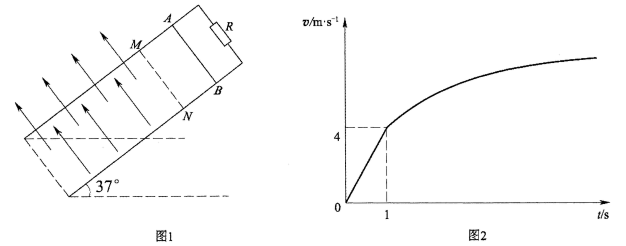 【参考解答】（1）0.25		（2）8 m/s		（3）2.95 J【验证】v 和 a 的关系式：a = 4 – 0.5v在 Geogebra 程序中将设置 b = 4，k = 0.5，v0 = 4，结果是“当速度 v = 5 m/s 时，位移 s = 2.6 m”。数据是自洽的。4、电磁感应中恒功率作用下物体做切割磁感线运动的分析例 5也是一道近 20 年前的老题了：如图所示，电动机通过其转轴上的绝缘细绳竖直向上牵引一根原来静止的长为 L = 1 m、质量 m = 0.1 kg导体棒 ab，导体棒紧贴在竖直放置、电阻不计的金属框架上，导体棒的电阻 R = 1 Ω，磁感强度 B = 1 T 的匀强磁场方向垂直于导体框架所在平面，当导体棒在电动机牵引下上升 h = 3.8 m 时，获得稳定速度，此过程导体棒产生热量 Q = 2 J。电动机工作时，输出功率 P = 6 W 恒定，不计一切摩擦，求：（1）导体棒所达到的稳定速度是多少？（2）导体棒从静止到达稳定速度的时间是多少？【参考答案】（1）2 m/s		（2）1 s【验证】第（1）小题的参考答案 v = 2 m/s，第（2）题的参考答案 t = 1 s。但是，就算棒以最大速度 2 m/s 运动，在 1 s 内的位移只有 2 m，小于题中 h = 3.8 m。错误的原因是 h 这个数据不自洽。【微积分求解】此题中 v 和 a 的关系式：a = = – 10v – 10，解这个方程，先分离变量：= dt− dv = dt然后查《高等数学》书后的积分表而因此取 a = 10、b = 10、c = − 60，初始条件为 t | v = 0 = 0。解得：t = − ln| 10v2 + 10v – 60 | + ln+ ln 60 − ln = − ln(v + 3) − ln(2 − v) + ln 3 + ln 2v 是取不到 2 的，方程无解，若取 t = 1 s，速度 v 能达到 1.9999999999 m/s，上升高度 h 约为 1.9532 m。可见，在恒功率情况下，物体可以在很短时间内接近收尾速度。那么让 Geogebra 帮忙呢？输入函数，显示“？”，它也不会解？！原因是：虽然我们已经得到了 t – v 函数，但是它的反函数 v – t 没有可用初等函数表示的解析解。